Toto je smýšlení Ježíše Krista! (Fp 2,5-11)Vždyť nás má ve své moci láska Kristova - nás, kteří jsme pochopili, že jeden zemřel za všecky, a že tedy všichni zemřeli; a za všechny zemřel proto, aby ti, kteří jsou naživu, nežili už sami sobě, nýbrž tomu, kdo za ně zemřel i vstal.2 Korintským 5:14-15 Filipským 2:1  Je-li možno povzbudit v Kristu, je-li možno posílit láskou, je-li jaké společenství Ducha, je-li jaký soucit a slitování:2  dovršte mou radost a buďte stejné mysli, mějte stejnou lásku, buďte jedné duše, jednoho smýšlení,3  v ničem se nedejte ovládat ctižádostí ani ješitností, nýbrž v pokoře pokládejte jeden druhého za přednějšího než sebe;4  každý ať má na mysli to, co slouží druhým, ne jen jemu.5  Nechť je mezi vámi takové smýšlení, jako v Kristu Ježíši:6  Způsobem bytí byl roven Bohu, a přece na své rovnosti nelpěl,7  nýbrž sám sebe zmařil, vzal na sebe způsob služebníka, stal se jedním z lidí. A v podobě člověka8  se ponížil, v poslušnosti podstoupil i smrt, a to smrt na kříži.9  Proto ho Bůh vyvýšil nade vše a dal mu jméno nad každé jméno,10  aby se před jménem Ježíšovým sklonilo každé koleno - na nebi, na zemi i pod zemí -11  a k slávě Boha Otce každý jazyk aby vyznával: Ježíš Kristus jest Pán.Úvod: Pojďte odpočinout ke Kristu!Biblické odkazy: Mt 11:28; Smýšlejte jako Kristus (2,5-8)Příkaz: Nechť! (5)Kdo je Kristus Ježíš (6)Nelpěl a ponížil se (7-8)Biblické odkazy: Fp 1:27; Fp 2:2; J 17:6; J 1:1; Žd 1:1-3; J 1:14; 2K 5:21; Iz 53:3; Žd 4:15; Ř 5:8  Důsledky lásky a poslušnosti (9-11)Vyvýšený Kristus (9)Každý se před ním skloní (10-11)Biblické odkazy: Ef 1,21-23; Ef 2:1-8  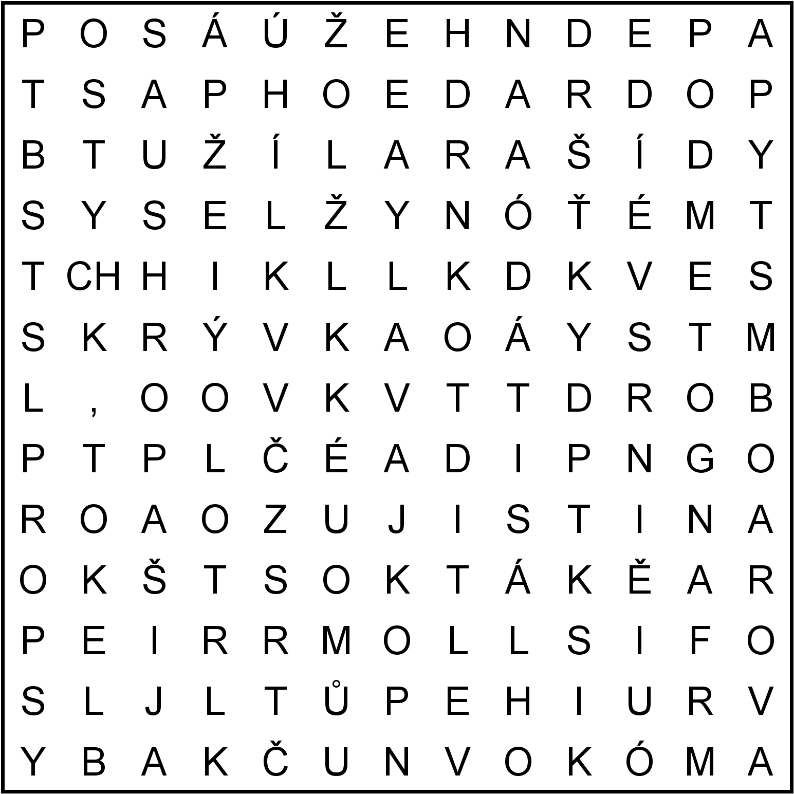 oznámení:Pravidelná shromáždění:úterý 1700 – Biblické studium a modlitební časneděle 930 – Shromáždění církve – bude upřesněno. Kázání Pavel Borovanský, vedení (Mk 5,21-43) Jan Suchý a písně Terezka Weberová.Mexiko: Křesťané jsou vyháněni ze svých domovů, jejich obydlí ničenaEvangelikální křesťané ve městě San Cristóbal ve státě Chiapas jsou již mnoho let vystaveni nepřátelství místních obyvatel. Při nepokojích v květnu 2016 bylo vypleněno a částečně zničeno 84 domů, 350 evangelikálů tehdy přišlo o domov. Loni bylo stejným křesťanům zabráněno postavit kostel a opět následovalo jejich vyhnání z domovů. A naposledy letos 10. ledna bylo ve městě Mitzitón zdemolováno pět domů patřících křesťanským rodinám. Tentokrát se muselo odstěhovat celkem 30 lidí. Mnozí Tzotzilové, kteří praktikují směsici tradičního aztéckého náboženství a katolicismu, důrazně nesouhlasí s šířením evangelikálního křesťanství v San Cristóbal. Někdy dokonce obviňují Kristovy následovníky ze všeho špatného, co se jim v životě přihodí. Vyhoštění křesťané nyní musejí čekat na rozhodnutí místních předáků, zda a kdy se budou moci vrátit.Kdo se pokoří a bude jako toto dítě, ten je největší v království nebeském. Matouš 18:4  